Styrets beretning for 2023Styrets sammensetning har vært:I 2023-24 (siden forrige årsmøte) har det blitt avholdt 8 styremøter hvorav 2 var utvidet med gruppelederne.Kurs:I 2023 ble det avholdt to valpekurs, et i august (Trude og Siri Kolset) og et i september (Lise Brandtzæg).Tur og aktiviseringsgruppe:Flere tidligere årsmøter har gitt uttrykk for savn av en lavterskel gruppe for å rekruttere nye medlemmer, en såkalt «hverdagslydighetsgruppe». Endelig er det ildsjeler som har tatt på seg ansvaret for en slik gruppe og den er blitt veldig godt mottatt. Vi gleder oss til fortsettelsen.Søndagskafe:«Søndags kafeen» har lenge vært savnet. I 2023 har det vært arrangert 8 søndags kafeer men dessverre er det ikke nok besøkende til at vi kan forsvare klubbmedlemmenes dugnadsinnsats for å opprettholde aktiviteten. Det planlegges nytt forsøk til høsten.Utstilling:Årets utstilling ble avholdt i Mjøndalshallen 7.-8. oktober. Det ble arrangert både valpeshow og utstilling begge dager, med totalt ca. 1200 påmeldte. Resultatet for 2023 ble et overskudd på kr 135000.Stor takk til utstillingskomiteen og alle som bidro på dugnaden!NM i lydighet: Kongsberg Hundeklubb arrangerte NM i lydighet 2024 med utelukkende positive tilbakemeldinger fra dommere, utøvere og hederlig omtale i hundesport fra NKK. Med et program som gikk på skinner, premier til alle deltagere, samt korps, trompet-fanfare, og utallige norske flagg har Kongsberg Hundeklubb virkelig lagt lista for hvor bra et NM kan arrangeres. Takk til NM-komiteen og hele dugnadsgjengen som dro arrangementet i havn! NM i lydighet var budsjettert med å gå i null, men endte opp med et overskudd på kr 11.000, samt at Forenede Montører sponset NM med utbytting av lampene på klubbhytta.Dugnad:Det ble gjennomført dugnad 23. mai for vedlikehold av klubbens uteområde. Takk til alle som stilte! Medlemskveld:John Magne Kibsgaard holdt foredraget «Ernæring støttet på 5 pilarer» i klubbens lokaler 17. oktober.Treningsavgift:For 2023 er det 30 personer som har betalt treningsavgift i hallen. I tillegg har det vært betalt via Vipps for drop-in timer. Totalt er det betalt kr 47.075 i treningsavgift.Investeringer i 2023:Arrangør-vester: Det er blitt kjøpt inn vester som skal brukes av personale på utstillingen og andre stevner.Inngjerding av treningsbanen: Som bestemt av årsmøte 2023 ble den store gressbanen gjerdet inn.Utstyr til Rallylydighet: Det ble arrangert Rallylydighets-stevne 11. juni og i den sammenheng var det behov for godkjent utstyr for å gjennomføre stevnetNye lamper på klubbhytta: Forenede Montører sponset NM i lydighet ved å installere nye lamper på hytta til en verdi av kr 35.000 (+ montering). Dette sparte kr 30.000 i forhold til budsjettet for 2023. Varmepumpe: Det ble installert varmepumpe på klubbhytta november 2023Antall medlemmer:Pr. 31.12.2023 hadde klubben 254 medlemmer (mot 252 i 2022).Siri Kolset/sekretær                                     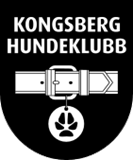 Leder Geir BrandtzægNestlederJonny DahlStyremedlem (økonimiansvarlig)Bent WahløStyremedlem (aktivitetsansvalig)Sigrid AndersenStyremedlem (webansvarlig)Berit KirkauneSekretærSiri Kvammen KolsetHytteansvarligMagdalena Wood1. VaramedlemSiri von Krogh2. VaramedlemElse Lill Isaksen